OVAJ PROJEKT SUFINANCIRAN JE SREDSTVIMA EUROPSKE UNIJEEuropski poljoprivredni fond za ruralni razvoj Rekonstrukcija građevina javne namjene – Društveni dom u Radosavcima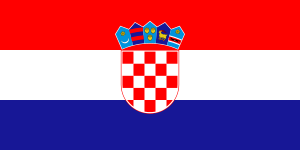 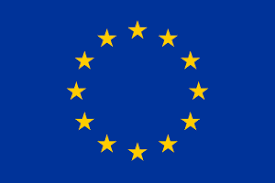 PROGRAM RURALNOG RAZVOJA 2014.-2020. Udio u sufinaniranom dijelu: 90% EU, 10% RHEuropski poljoprivredni fond za ruralni razvoj: Europa ulaže u ruralna područjaObavijest o namjeri provođenja otvorenog postupka javne nabaveObavještavaju se zainteresirani gospodarski subjekti da Grad Slatina kao javni naručitelj namjerava provesti otvoreni postupak javne nabave male vrijednosti radi sklapanja u govora o javnoj nabavi radova.Predmet nabave: Rekonstrukcija društvenog doma u Radosavcima sukladno projektnoj dokumentaciji:Glavni projekt zajedničke oznake ZOP: 43/16, koji sadržava:-	Mapa I Glavni projekt, Arhitektonski projekt oznake 43/16-GP, listopad 2016.-	Mapa II Glavni projekt, Projekt vodovoda i kanalizacije oznake 43/16-GP, listopad 2016.-	Mapa II Glavni projekt, Elektrotehnički projekt oznake 43/16-GP, listopad 2016.Mjesto izvođenja radova: Naselje Radosavci, k.č.br 38/2, k.o. Radosavci.Procijenjena vrijednost nabave je 584.000,00 HRK (bez PDV-a).CPV oznaka: 45454000-4 Radovi na rekonstrukcijiPredmet nabave financiran je iz Europskog poljoprivrednog fonda za ruralni razvoj, Operacija 7.4.1. „Ulaganja u pokretanje poboljšanje i proširenje lokalnih temeljnih usluga za ruralno stanovništvo, uključujući slobodno vrijeme i kulturne aktivnosti te povezanu infrastrukturu“ koji se provodi putem lokalnih razvojnih strategija (LRS) odabranih LAG-ova unutar podmjere 19.2. »Provedba operacija unutar CLLD strategije.KLASA: 406-01/20-02/6URBROJ: 2189/02-04-02/02-20-2Slatina, 28. rujna 2020. 